Wykaz dostępnego sprzętu.Nagłośnienie:1.Konsolety Soundcraft Vi 2000, Soundcraft Si Impact, Stagebox 64/322.Kolumny frontowe: górki JBL VP7215/DPDA3.Kolumna basowa: JBL SRX 828SP4.Frontfill: JBL AC155.Monitory odsłuchowe: JBL VTX M20 4szt, D&B MAX 2 2szt końcówki Crown I-Tech 5000HD6.Mikrofony:Shure Beta 58A 3sztShure SM58 4sztShure SM 57 3sztShure SM 81 4sztShure Beta 52 1sztShure QLX D2/SM58 4sztSennheiser E904 4sztAKG C414 Stereo SetAudio Technica ATM 350UL 4sztNeuman KMS 1047.Di-Box Klark Teknik DN200 2szt8.Di-Box Klark Teknik DN100 4sztOświetlenie:Sterownik Grandma 3 Compact XTGłowa ruchoma Briteq BTX Hawk 6sztGłowa ruchoma Wash ACME Neozone 6sztGłowa ruchoma hybrydowa ACME Willow 500 6sztGłowa ruchoma profilowa MAVERIC Force 2 profile 6sztBelka Ledowa LEDJ Exterior Spectra Batten 6sztBelka Ledowa SHOWTEC Cameleon Bar 24/3 4sztStrobo ELATION Proton 3K CW 2sztADB C103 12sztDTS Scena 650/100 6sztETC Source Four Zoom 750 10sztETC Source Four Jr 6sztSpecyfikacja sceny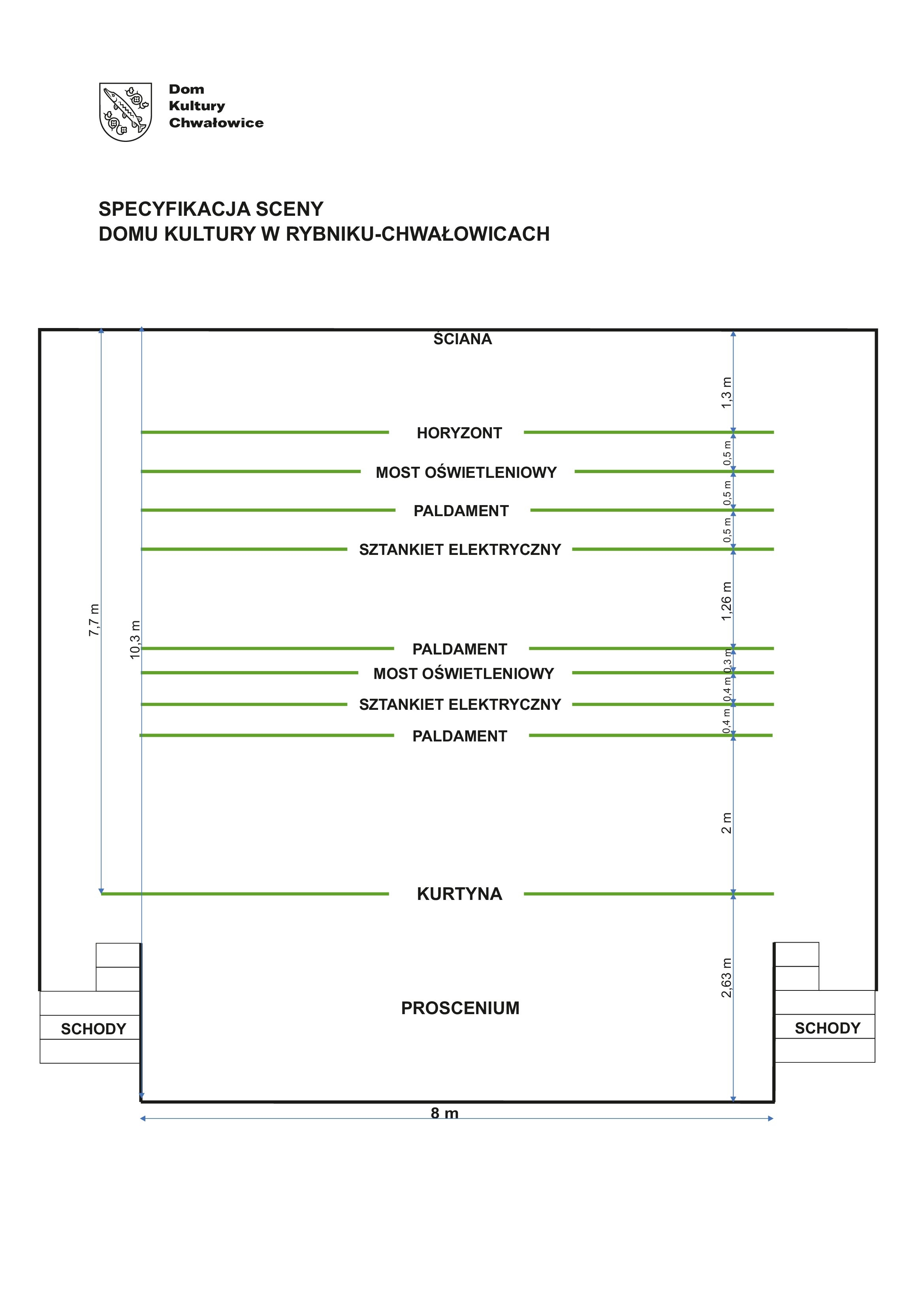 